Smart Polymers for the Detection of Polymeric Contamination in Fresh WaterThomas SwiftUniversity of Sheffield Thesis for a Doctor of Philosophy in ChemistryThanks to:Stephen Rimmer for guidance and oversight for the last three years,Andrew Bretherwick for oversight from SNF (UK) LTD,Linda Swanson for introducing me to the world of fluorescence analysis,everyone on F Floor for their support and companyand lastly Rebecca Jackson for patience…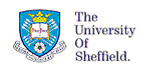 